بسمه تعالي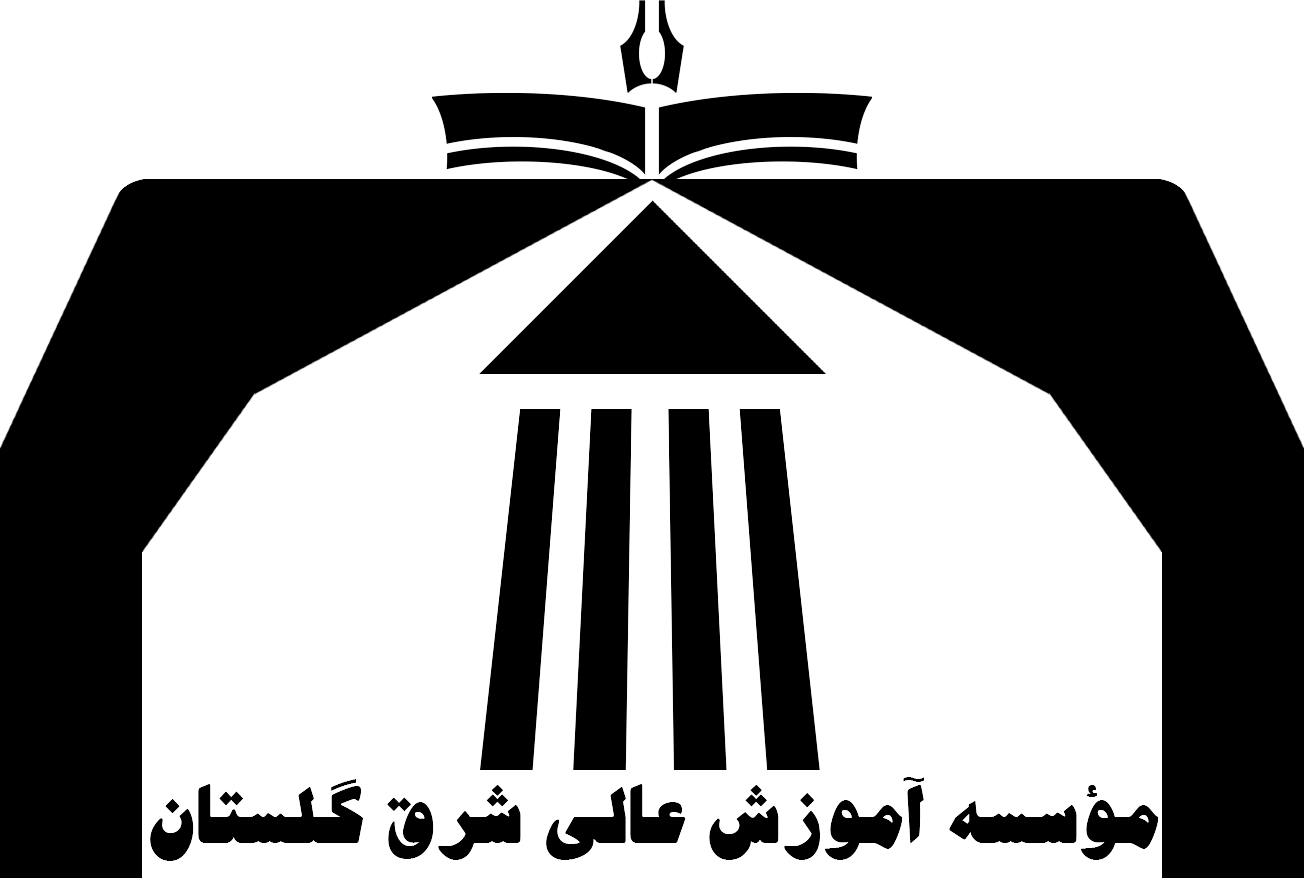 فرم ارائه پروپوزال پايان نامهدرخواست تصويب موضوع پايان‌نامه كارشناسي ارشد عنوان تحقيق به فارسي: عنوان تحقيق به انگليسي:  1. اطلاعات مربوط به دانشجو2- اطلاعات مربوط به استاد راهنما3. اطلاعات مربوط به استاد مشاوراستاد مشاور:4. اطلاعات مربوط به پايان‌نامه1. تحقيق بنيادي پژوهشي است كه به كشف ماهيت اشياء پديده‌ها و روابط بين متغيرها، اصول، قوانين و ساخت يا آزمايش تئوري‌ها و نظريه‌ها مي‌پردازد و به توسعه مرزهاي دانش رشته علمي كمك مي‌نمايد.2. تحقيق نظري: نوعي پژوهش بنيادي است و از روش‌هاي استدلال و تحليل عقلاني استفاده مي‌كند و بر پايه مطالعات كتابخانه‌اي انجام مي‌شود.3. تحقيق كاربردي: پژوهشي است كه با استفاده از نتايج تحقيقات بنيادي به منظور بهبود و به كمال رساندن رفتارها، روش‌ها، ابزارها، وسايل، توليدات، ساختارها و الگوهاي مورد استفاده جوامع انساني انجام مي‌شود.4. تحقيق عملي: پژوهشي است كه با استفاده از نتايج تحقيقات بنيادي و با هدف رفع مسائل و مشكلات جوامع انساني انجام مي‌شود.5. بيان مسأله (تشريح ابعاد، حدود مسأله، معرفي دقيق مسأله، بيان جنبه‌هاي مجهول و مبهم و متغيرهاي مربوط به پرسش‌هاي تحقيق، منظور تحقيق):6. پیشینه تحقیق (بيان مختصر سابقه تحقيقات انجام شده(حداقل 10 مورد با ذکر مشخصات کامل منبع در فهرست منابع) دربارة موضوع و نتايج به دست آمده در داخل و خارج از كشور نظرهاي علمي موجود دربارة موضوع تحقيق)7. اهداف تحقيق (شامل اهداف علمي، كاربردي و ضرورت‌هاي خاص انجام تحقيق)8. سوالات تحقیق9. فرضيه‌های تحقیق (هر فرضيه به صورت يك جمله خبري نوشته مي شود):10- متغيرهاي تحقيق:11. در صورت داشتن هدف كاربردي بيان نام بهره وران (اعم از موسسات آموزشي و اجرايي و غيره )12- تعريف مفاهيم: ( حداكثر 5 واژه)13. جنبه نوآوري و جديد بودن تحقيق در چيست؟ (اين قسمت توسط استاد راهنما تكميل شود.)                                                                                                                                          امضا14. روش تحقیق:الف. نوع روش تحقيق: ب. روش گردآوري اطلاعات (ميداني، كتابخانه اي)پ. ابزار گردآوري اطلاعات (پرسشنامه، مصاحبه، مشاهده ، آزمون، فيش، جدول، نمونه برداري، تجهيزات آزمايشگاهي و بانك هاي اطلاعاتي و شبكه هاي كامپيوتري و ماهواره اي و غيره )ت. روش تجزيه و تحليل اطلاعات 15. سازماندهي تحقيق:16. جدول زمان بندي مراحل انجام دادن تحقيق از زمان تصويب تا دفاع نهايي17. فهرست منابع و مآخذ (فارسي و غير فارسي) مورد استفاده در پايان نامه به شرح زير:- مقاله يا كتاب: نام خانوادگي، نام، سال، عنوان مقاله يا كتاب، عنوان نشريه، ذكر نام انتشاراتي دوره، شماره صفحه.**منابع فارسی و انگلیسی ذیل به صورت نمونه می باشند**الف ) منابع فارسیهيود، اندرو (1383)، درآمدي بر ايده ئولوژي هاي سياسي ( از ليبراليسم تا بنيادگرائي ديني)، ترجمه محمد رفيعی، تهران: دفتر مطالعات سياسي و بين المللي. عيوضي، محمدرحيم (1387)، " تاملي در مفهوم و بسته هاي انديشه ورزي در علوم سياسي و جامعه شناسي ايران معاصر"، فصلنامه مطالعات سياسي، شماره 2: 17-1. ب) منابع انگليسي  Popper, Karl (1962). The Open Society and its Enemies. New York: Simon and Schuster.Inglehart, Ronald (1988), "The Renaissance of Political Culture", American Political Science Review. vol. 82, No, 4: 1203-1230.18. تأييداتب. نظريه كميته تخصصي گروهپ. رای کمیته تخصصی موضوع پروپوزال پايان نامه خانم / آقاي:  دانشجوي مقطع كارشناسي ارشد رشته:                                                   گرايش:                                    با موضوع ذکر شده در صفحه اول ، در جلسه مورخ 	كميته تخصصي گروه مطرح شد و پس از بحث و تبادل نظر مورد تصویب اعضا قرار گرفت ☐ قرار نگرفت ☐ ، پس از انجام اصلاحات مجددا در نوبت بعدی مورد بررسی قرار می گیرد .مدير گروه 					تاريخ 			امضانظریه گروه تحصیلات تکمیلی : اعضای شورای تحصیلات تکمیلی مؤسسه آموزش عالی شرق گلستاننام: نام خانوادگي: نام خانوادگي: شماره دانشجويي: شماره دانشجويي: رشته تحصيلي:                                                              رشته تحصيلي:                                                              گرايش: گرايش: گرايش: مقطع: مقطع: دانشكده: دانشكده: دانشكده: دوره: دوره: تاريخ و سال ورود: تاريخ و سال ورود: تاريخ و سال ورود: نشاني پستي:نشاني پستي:نشاني پستي:نشاني پستي:            تلفن ثابت:            تلفن همراه: نام: نام خانوادگي:  نام خانوادگي:  نام خانوادگي:  تخصص اصلي:  تخصص اصلي:  تخصص جنبي: تخصص جنبي: تخصص جنبي: آخرين مدرك تحصيلي دانشگاهي                                       حوزوی آخرين مدرك تحصيلي دانشگاهي                                       حوزوی آخرين مدرك تحصيلي دانشگاهي                                       حوزوی رتبه دانشگاهي:  رتبه دانشگاهي:  رتبه دانشگاهي:  سمت:  سمت:  سمت:  سنوات تدريس كارشناسي  ارشد                                                                                                    دکترا سنوات تدريس كارشناسي  ارشد                                                                                                    دکترا         نحوه همكاري: تمام وقت ☐    نيمه وقت ☐      مدعو ☐        نحوه همكاري: تمام وقت ☐    نيمه وقت ☐      مدعو ☐        نحوه همكاري: تمام وقت ☐    نيمه وقت ☐      مدعو ☐        نحوه همكاري: تمام وقت ☐    نيمه وقت ☐      مدعو ☐نشاني: نشاني: نشاني: نشاني: نشاني: تلفن: كد ملي: نام: نام خانوادگي: نام خانوادگي: تخصص اصلي:  تخصص اصلي:  رتبه دانشگاهي يا درجه تحصيلي:رتبه دانشگاهي يا درجه تحصيلي:شغل: شغل: محل خدمت: تعداد پايان‌نامه‌ها و رساله‌هاي راهنمايي شده                   كارشناسي ارشد                                                                                       دكتراتعداد پايان‌نامه‌ها و رساله‌هاي راهنمايي شده                   كارشناسي ارشد                                                                                       دكتراتعداد پايان‌نامه‌ها و رساله‌هاي راهنمايي شده                   كارشناسي ارشد                                                                                       دكتراتعداد پايان‌نامه‌ها و رساله‌هاي راهنمايي شده                   كارشناسي ارشد                                                                                       دكتراتعداد پايان‌نامه‌ها و رساله‌هاي راهنمايي شده                   كارشناسي ارشد                                                                                       دكتراتعداد پايان‌نامه‌ها و رساله‌هاي در دست راهنمايي           كارشناسي ارشد                        تلفن:                                                                                        دكترا                                   كد ملي:تعداد پايان‌نامه‌ها و رساله‌هاي در دست راهنمايي           كارشناسي ارشد                        تلفن:                                                                                        دكترا                                   كد ملي:تعداد پايان‌نامه‌ها و رساله‌هاي در دست راهنمايي           كارشناسي ارشد                        تلفن:                                                                                        دكترا                                   كد ملي:تعداد پايان‌نامه‌ها و رساله‌هاي در دست راهنمايي           كارشناسي ارشد                        تلفن:                                                                                        دكترا                                   كد ملي:تعداد پايان‌نامه‌ها و رساله‌هاي در دست راهنمايي           كارشناسي ارشد                        تلفن:                                                                                        دكترا                                   كد ملي:1- الف: عنوان پايان‌نامه:ب: نوع كار تحقيقاتي:   بنيادي1☐          نظري2 ☐          كاربردي3☐            عملي4 ☐پ: تعداد واحد پايان‌نامه: ت: پرسش اصلي تحقيق (مسأله تحقيق):تاريخ تصويباز تاريختا تاريخمطالعات كتابخانه ايجمع‌آوري اطلاعاتتجزيه و تحليل داده‌ها نتيجه‌گيري و نگارش پايان‌نامهتاريخ دفاع نهاييطول مدت اجراي تحقيق:  طول مدت اجراي تحقيق:  طول مدت اجراي تحقيق:  الف:الف:الف:نام و نام خانوادگي استاد راهنما:تاريخامضانام و نام خانوادگي استاد مشاور:تاريخامضا1. ارتباط داشتن موضوع تحقيق با رشته تحصيلي دانشجو:1. ارتباط داشتن موضوع تحقيق با رشته تحصيلي دانشجو:1. ارتباط داشتن موضوع تحقيق با رشته تحصيلي دانشجو:ارتباط دارد ☐ارتباط فرعي دارد ☐ارتباط ندارد ☐2. جديد بودن موضوع:2. جديد بودن موضوع:2. جديد بودن موضوع:بلي ☐در ايران بلي ☐خير ☐3. اهداف بنيادي و كاربردي:3. اهداف بنيادي و كاربردي:3. اهداف بنيادي و كاربردي:قابل دسترسي است ☐قابل دسترسي نيست ☐مطلوب نيست ☐4. تعريف مسأله:4. تعريف مسأله:4. تعريف مسأله:رسا است ☐رسا نيست ☐5. فرضيه ها:5. فرضيه ها:5. فرضيه ها:درست تدوين شده است☐درست تدوين نشده و ناقص است ☐6. روش تحقيق دانشجو:6. روش تحقيق دانشجو:6. روش تحقيق دانشجو:مناسب است ☐مناسب نيست ☐7. محتوا و چارچوب طرح:7. محتوا و چارچوب طرح:7. محتوا و چارچوب طرح:از انسجام برخوردار است ☐از انسجام برخوردار نيست ☐رديفنام و نام خانوادگيسمت و تخصصنوع رأيامضا12345ت. نظريه شوراي پژوهشي موسسه:موضوع و طرح تحقيق پايان نامه آقاي/ خانم: ..................................... دانشجوي كارشناسي ارشد رشته: ........................... ............................ گرايش: .......................................................... شماره دانشجويي: .......................................................                 عنوان: ....................................................................................................................................................................................................................................................................................................................................................................................................................... كه به تصويب كميته تخصصي مربوط رسيده بود، در جلسه مورخ: ..........................................................................شوراي پژوهشي موسسه مطرح شد و پس از بحث و تبادل نظر مورد تصويب اكثريت اعضا قرار گرفت ☐    نگرفت ☐ .رديفنام و نام خانوادگينوع رأي(موافق يا مخالف)امضاتوضيحات1234567نام و نام خانوادگي مدیر تحصیلات تکمیلی موسسهنام و نام خانوادگي مدیر تحصیلات تکمیلی موسسهتاريخ امضاء امضاء شماره ثبت در امور تحصیلات تکمیلی موسسه شماره ثبت در امور تحصیلات تکمیلی موسسه تاريخ 